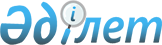 О внесении изменений в приказ Министра внутренних дел Республики Казахстан от 30 декабря 2014 года № 959 "Об утверждении квалификационных требований и перечня документов, подтверждающих соответствие им, для осуществления охранной деятельности"Приказ Министра внутренних дел Республики Казахстан от 30 января 2017 года № 72. Зарегистрирован в Министерстве юстиции Республики Казахстан 14 марта 2017 года № 14894.
      В соответствии с подпунктом 1-1) пункта 1 статьи 12 Закона Республики Казахстан от 16 мая 2014 года "О разрешениях и уведомлениях" ПРИКАЗЫВАЮ:
      1. Внести в приказ Министра внутренних дел Республики Казахстан от 30 декабря 2014 года № 959 "Об утверждении квалификационных требований и перечня документов, подтверждающих соответствие им, для осуществления охранной деятельности" (зарегистрированный в Реестре государственной регистрации нормативных правовых актов за № 10371, опубликованный 2 апреля 2015 года в газете "Казахстанская правда" № 59 (27935)) следующие изменения:
      в Квалификационных требованиях и перечне документов, подтверждающих соответствие для осуществления охранной деятельности, утвержденных указанным приказом, строки 1, 2 и 3 изложить в следующей редакции:
      "
      ";
      "
      ";
      "
      ".
      2. Комитету административной полиции Министерства внутренних дел Республики Казахстан (Лепеха И.В.) обеспечить:
      1) государственную регистрацию настоящего приказа в Министерстве юстиции Республики Казахстан;
      2) в течение десяти календарных дней со дня государственной регистрации настоящего приказа в Министерстве юстиции Республики Казахстан направление его копии в печатном и электронном виде в одном экземпляре на государственном и русском языках в Республиканское государственное предприятие на праве хозяйственного ведения "Республиканский центр правовой информации" для включения в Эталонный контрольный банк нормативных правовых актов Республики Казахстан;
      3) в течение десяти рабочих дней со дня государственной регистрации настоящего приказа в Министерстве юстиции Республики Казахстан представление в Юридический департамент Министерства внутренних дел Республики Казахстан сведений об исполнении мероприятий, предусмотренных подпунктами 1) и 2) настоящего пункта.
      3. Контроль за исполнением настоящего приказа возложить на заместителя министра внутренних дел генерал-майора полиции Тургумбаева Е.З.
      4. Настоящий приказ вводится в действие по истечении двадцати одного календарного дня после дня его первого официального опубликования.
      "СОГЛАСОВАН"
Министр информации и коммуникаций
Республики Казахстан
_________________ Д. Абаев
10 февраля 2017 года
      "СОГЛАСОВАН"
Министр национальной экономики
Республики Казахстан
_______________ Т. Сулейменов
"___" _________ 2017 года
					© 2012. РГП на ПХВ «Институт законодательства и правовой информации Республики Казахстан» Министерства юстиции Республики Казахстан
				
1.
На должность руководителя частной охранной организации, в том числе филиала и представительства, назначаются граждане Республики Казахстан:

1) имеющие высшее юридическое образование или стаж работы не менее трех лет на командных должностях в Вооруженных Силах, других войсках и воинских формирований или на руководящих должностях в правоохранительных и специальных органах;

2) прошедшие подготовку по специальной программе, утверждаемой уполномоченным органом;

3) не состоящие на учете в органах здравоохранения по поводу психического заболевания, алкоголизма или наркомании;

4) не имеющие судимости за совершение преступления.
Форма сведений, содержащая информацию о наличии диплома, согласно приложению к настоящим квалификационным требованиям и перечню документов
1.
На должность руководителя частной охранной организации, в том числе филиала и представительства, назначаются граждане Республики Казахстан:

1) имеющие высшее юридическое образование или стаж работы не менее трех лет на командных должностях в Вооруженных Силах, других войсках и воинских формирований или на руководящих должностях в правоохранительных и специальных органах;

2) прошедшие подготовку по специальной программе, утверждаемой уполномоченным органом;

3) не состоящие на учете в органах здравоохранения по поводу психического заболевания, алкоголизма или наркомании;

4) не имеющие судимости за совершение преступления.
Форма сведений, содержащая информацию о принятии на работу и увольнении и/или послужном списке, согласно приложению к настоящим квалификационным требованиям и перечню документов
Соответствие данному требованию подтверждается проверкой подразделением лицензиара по месту осуществления деятельности заявителя, лицензиата
1.
На должность руководителя частной охранной организации, в том числе филиала и представительства, назначаются граждане Республики Казахстан:

1) имеющие высшее юридическое образование или стаж работы не менее трех лет на командных должностях в Вооруженных Силах, других войсках и воинских формирований или на руководящих должностях в правоохранительных и специальных органах;

2) прошедшие подготовку по специальной программе, утверждаемой уполномоченным органом;

3) не состоящие на учете в органах здравоохранения по поводу психического заболевания, алкоголизма или наркомании;

4) не имеющие судимости за совершение преступления.
Копия документа, подтверждающего трудовую деятельность
1.
На должность руководителя частной охранной организации, в том числе филиала и представительства, назначаются граждане Республики Казахстан:

1) имеющие высшее юридическое образование или стаж работы не менее трех лет на командных должностях в Вооруженных Силах, других войсках и воинских формирований или на руководящих должностях в правоохранительных и специальных органах;

2) прошедшие подготовку по специальной программе, утверждаемой уполномоченным органом;

3) не состоящие на учете в органах здравоохранения по поводу психического заболевания, алкоголизма или наркомании;

4) не имеющие судимости за совершение преступления.
Форма сведений, содержащая информацию о наличии свидетельства о прохождении курсов по специальной программе специализированного учебного центра по подготовке и повышения квалификации работников, занимающих должность охранника и руководителя в частной охранной организации, согласно приложению к настоящим квалификационным требованиям и перечню документов
Соответствие данному требованию подтверждается проверкой подразделением лицензиара по месту осуществления деятельности заявителя, лицензиата
1.
На должность руководителя частной охранной организации, в том числе филиала и представительства, назначаются граждане Республики Казахстан:

1) имеющие высшее юридическое образование или стаж работы не менее трех лет на командных должностях в Вооруженных Силах, других войсках и воинских формирований или на руководящих должностях в правоохранительных и специальных органах;

2) прошедшие подготовку по специальной программе, утверждаемой уполномоченным органом;

3) не состоящие на учете в органах здравоохранения по поводу психического заболевания, алкоголизма или наркомании;

4) не имеющие судимости за совершение преступления.
Медицинские справки из психоневрологического и наркологического диспансеров
Получение с информационной системы Министерства здравоохранения Республики Казахстан (далее – ИС МЗ РК)
1.
На должность руководителя частной охранной организации, в том числе филиала и представительства, назначаются граждане Республики Казахстан:

1) имеющие высшее юридическое образование или стаж работы не менее трех лет на командных должностях в Вооруженных Силах, других войсках и воинских формирований или на руководящих должностях в правоохранительных и специальных органах;

2) прошедшие подготовку по специальной программе, утверждаемой уполномоченным органом;

3) не состоящие на учете в органах здравоохранения по поводу психического заболевания, алкоголизма или наркомании;

4) не имеющие судимости за совершение преступления.
Справка о наличии либо отсутствии судимости
Получение с автоматизированной информационной системы Комитета по правовой статистике и специальным учетам генеральной прокуратуры Республики Казахстан (далее – АИС КПСиСУ)
2.
На должность охранника принимаются граждане Республики Казахстан:

1) не моложе 19 лет;

2) прошедшие подготовку по специальной программе, утверждаемой уполномоченным органом;

3) не состоящие на учете в органах здравоохранения по поводу психического заболевания, алкоголизмаили наркомании;

4) не имеющие судимости за совершение преступления.
Удостоверение личности
Получение из Государственной базы данных "Физические лица" (далее – ГБД ФЛ)
2.
На должность охранника принимаются граждане Республики Казахстан:

1) не моложе 19 лет;

2) прошедшие подготовку по специальной программе, утверждаемой уполномоченным органом;

3) не состоящие на учете в органах здравоохранения по поводу психического заболевания, алкоголизмаили наркомании;

4) не имеющие судимости за совершение преступления.
Форма сведений, содержащая информацию о наличии свидетельства о прохождении курсов по специальной программе специализированного учебного центра по подготовке и повышения квалификации работников, занимающих должность охранника и руководителя в частной охранной организации, согласно приложению к настоящим квалификационным требованиям и перечню документов
Соответствие данному требованию подтверждается проверкой подразделением лицензиара по месту осуществления деятельности заявителя, лицензиата
2.
На должность охранника принимаются граждане Республики Казахстан:

1) не моложе 19 лет;

2) прошедшие подготовку по специальной программе, утверждаемой уполномоченным органом;

3) не состоящие на учете в органах здравоохранения по поводу психического заболевания, алкоголизмаили наркомании;

4) не имеющие судимости за совершение преступления.
Справка о наличии либо отсутствии судимости
Получение с АИС КПСиСУ
2.
На должность охранника принимаются граждане Республики Казахстан:

1) не моложе 19 лет;

2) прошедшие подготовку по специальной программе, утверждаемой уполномоченным органом;

3) не состоящие на учете в органах здравоохранения по поводу психического заболевания, алкоголизмаили наркомании;

4) не имеющие судимости за совершение преступления.
Медицинские справки из психоневрологического и наркологического диспансеров
Получение с ИС МЗ РК
3.
На должность руководителя частной охранной организации и охранника не принимаются:

1) состоящие на учете в органах здравоохранения по поводу психического заболевания, алкоголизма или наркомании;

2) имеющие судимость за совершение преступления;

3) освобожденные от уголовной ответственности на основании пунктов 3), 4), 9), 10) и 12) части первой статьи 35 или статьи 36 Уголовно-процессуального кодекса Республики Казахстан до истечения срока нижнего предела наказания в виде лишения свободы, предусмотренного соответствующей частью статьи Особенной части Уголовного кодекса Республики Казахстан;

3-1) в отношении которых в течение одного года до принятия на должность охранника за совершение уголовного проступка вынесен обвинительный приговор суда или в течение одного года до принятия на должность охранника освобожденные от уголовной ответственности за совершение уголовного проступка на основании пунктов 3), 4), 9), 10) и 12) части первой статьи 35 или статьи 36 Уголовно-процессуального кодекса Республики Казахстан;

4) привлеченные к административной ответственности ранее в течение года до принятия на работу руководителем охранной организации или охранником за совершение умышленных административных правонарушений, предусмотренных статьями 149, 434, 436, 438, 439, 440, 443, 450, 453, 462, 463, 464, 467, 469, 470, 476, 477, 478, 479, 481, 482, 483, 484, 485, 486, 487, 488, 489, 490, 494, 495, 496, 504, 506, 653, 654, 658, 659, 665, 667, 669, 670, 673, 675 Кодекса Республики Казахстан об административных правонарушениях;

5) уволенные менее трех лет назад по отрицательным мотивам с государственной, воинской службы, из правоохранительных органов, судов и органов юстиции;

6) уволенные менее трех лет назад по отрицательным мотивам с должности охранника частной охранной организации.
Сведения о совершении лицом административного правонарушения и справка о наличии либо отсутствии судимости
Получение с АИС КПСиСУ
3.
На должность руководителя частной охранной организации и охранника не принимаются:

1) состоящие на учете в органах здравоохранения по поводу психического заболевания, алкоголизма или наркомании;

2) имеющие судимость за совершение преступления;

3) освобожденные от уголовной ответственности на основании пунктов 3), 4), 9), 10) и 12) части первой статьи 35 или статьи 36 Уголовно-процессуального кодекса Республики Казахстан до истечения срока нижнего предела наказания в виде лишения свободы, предусмотренного соответствующей частью статьи Особенной части Уголовного кодекса Республики Казахстан;

3-1) в отношении которых в течение одного года до принятия на должность охранника за совершение уголовного проступка вынесен обвинительный приговор суда или в течение одного года до принятия на должность охранника освобожденные от уголовной ответственности за совершение уголовного проступка на основании пунктов 3), 4), 9), 10) и 12) части первой статьи 35 или статьи 36 Уголовно-процессуального кодекса Республики Казахстан;

4) привлеченные к административной ответственности ранее в течение года до принятия на работу руководителем охранной организации или охранником за совершение умышленных административных правонарушений, предусмотренных статьями 149, 434, 436, 438, 439, 440, 443, 450, 453, 462, 463, 464, 467, 469, 470, 476, 477, 478, 479, 481, 482, 483, 484, 485, 486, 487, 488, 489, 490, 494, 495, 496, 504, 506, 653, 654, 658, 659, 665, 667, 669, 670, 673, 675 Кодекса Республики Казахстан об административных правонарушениях;

5) уволенные менее трех лет назад по отрицательным мотивам с государственной, воинской службы, из правоохранительных органов, судов и органов юстиции;

6) уволенные менее трех лет назад по отрицательным мотивам с должности охранника частной охранной организации.
Форма сведений, содержащая информацию о принятии на работу и увольнении и/или послужном списке руководителя, согласно приложению к настоящим квалификационным требованиям и перечню документов
Соответствие данному требованию подтверждается проверкой подразделением лицензиара по месту осуществления деятельности заявителя, лицензиата
3.
На должность руководителя частной охранной организации и охранника не принимаются:

1) состоящие на учете в органах здравоохранения по поводу психического заболевания, алкоголизма или наркомании;

2) имеющие судимость за совершение преступления;

3) освобожденные от уголовной ответственности на основании пунктов 3), 4), 9), 10) и 12) части первой статьи 35 или статьи 36 Уголовно-процессуального кодекса Республики Казахстан до истечения срока нижнего предела наказания в виде лишения свободы, предусмотренного соответствующей частью статьи Особенной части Уголовного кодекса Республики Казахстан;

3-1) в отношении которых в течение одного года до принятия на должность охранника за совершение уголовного проступка вынесен обвинительный приговор суда или в течение одного года до принятия на должность охранника освобожденные от уголовной ответственности за совершение уголовного проступка на основании пунктов 3), 4), 9), 10) и 12) части первой статьи 35 или статьи 36 Уголовно-процессуального кодекса Республики Казахстан;

4) привлеченные к административной ответственности ранее в течение года до принятия на работу руководителем охранной организации или охранником за совершение умышленных административных правонарушений, предусмотренных статьями 149, 434, 436, 438, 439, 440, 443, 450, 453, 462, 463, 464, 467, 469, 470, 476, 477, 478, 479, 481, 482, 483, 484, 485, 486, 487, 488, 489, 490, 494, 495, 496, 504, 506, 653, 654, 658, 659, 665, 667, 669, 670, 673, 675 Кодекса Республики Казахстан об административных правонарушениях;

5) уволенные менее трех лет назад по отрицательным мотивам с государственной, воинской службы, из правоохранительных органов, судов и органов юстиции;

6) уволенные менее трех лет назад по отрицательным мотивам с должности охранника частной охранной организации.
Копия документа, подтверждающего трудовую деятельность
      Министр внутренних дел
Республики Казахстан

К. Касымов
